CURRICULUM VITAEPRIYA Mission StatementI seek a position, where I can exhibit both my ability and caliber. 
With my knowledge in the field of education  if given an opportunity to perform, I will perform to the best of my ability and to put in my best.Skills -Ability to work with children of different attitudes and skills. 
-Excellent communication and ability to mix with children effortlessly. 
-Ability to create an effective teaching method for the children.  
-Highly skilled in using the various tools to make the teaching interesting and effective i.e. books, ppt presentations.
-Ability to interact with the children effectively so they can learn and grab quickly.
-Ability to motivate the children, so that they will consider themselves a special personality.
-Having command in English, can train students, professionals both online and in class room 
-Can conduct classes efficiently within campusWork ExperienceYES Bank Ltd.	:  	June, 2011 to Dec, 2011Designation		:	CRP (Client relationship partner)job profile	:To maintain healthy relationship with the customers.To generate references from the customers.Sourcing of Saving A/c, Current A/c, Insurance  & Fixed Deposits                                                                     Present working areaMajor RN Kapoor DAV 	:	April, 2012 to Till DatePublic School, Ambala Cant		 Designation			:	Teacher of Accounts & Business job profile		:To teach and educate students according to guidelines provided by the National Curriculum Framework under the overall guidance of the competent education authority.To teach and educate students according to the educational needs, abilities and attainment potential of individual students entrusted to his/her care by the Head of School or Head of Unit.Cont.…P/2-2-EDUCATIONAL BACKGROUNDMaster of Business Administration (2009-11) in FINANCE from University School Of Management with 69%(Kurukshetra University, Kurukshetra).B.com from S D College, Ambala Cantt in the year 2009 with 69%.10+2 from DHD S D Public School (CBSE), Ambala Cantt in the year 2006 with 76%10 from DHD S D Public School (CBSE), Ambala Cantt in the year 2004 with 69%Participated in District and State level cricket tournament in school.Contributed in Blood Donation Camps held in college.Knowledge of MS –office (Word, Power Point, Excel). Summer Internship undertaken at   : HDFC Bank, Ambala Cantt.Topic  : “Analysis of Various Services Provided by HDFC Bank” overhauling major facilities furnished by Bank ( Net banking, Credit Card online, Oneview,  Insta Alerts, Mobile Banking, ATM, Phone Banking ,E mail statements ….)PERSONAL DETAILS			Date of Birth		:	19th July, 1988			Marital status		:	Single			Nationality		:	Indian			Language Known	:	English, Hindi and Punjabi			Hobbies		:	going on long drives, surfing internet,playing cricket 								and badminton, reading novels,interacting with people.Click to send CV No & get contact details of candidate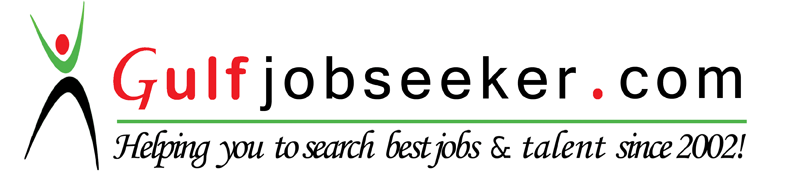 EXTRA CURRICULAR ACTIVITIES:COMPUTER / IT SKILLS:INTERNSHIP/ PROJECTS DETAILS: